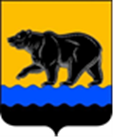 СЧЁТНАЯ ПАЛАТА ГОРОДА НЕФТЕЮГАНСКА16 мкрн., д. 23, помещение № 97, г. Нефтеюганск, Ханты-Мансийский автономный округ - Югра(Тюменская область), 628310, телефон: 20-30-54, факс: 20-30-63 е-mail: sp-ugansk@mail.ru_____________________________________________________________________________________ЗАКЛЮЧЕНИЕ на проект изменений в муниципальную программу 
города Нефтеюганска «Развитие культуры и туризма в городе Нефтеюганске»Счётная палата города Нефтеюганска на основании статьи 157 Бюджетного кодекса Российской Федерации, Положения о Счётной палате города Нефтеюганска, утверждённого решением Думы города Нефтеюганска от 22.12.2021 № 56-VII, рассмотрев проект изменений в муниципальную программу города Нефтеюганска «Развитие культуры и туризма в городе Нефтеюганске» (далее по тексту – проект изменений), сообщает следующее:1. При проведении экспертно-аналитического мероприятия учитывалось наличие экспертизы:1.1. Департамента финансов администрации города Нефтеюганска на предмет соответствия проекта изменений бюджетному законодательству Российской Федерации и возможности финансового обеспечения его реализации из бюджета города Нефтеюганска.1.2. Департамента экономического развития администрации города Нефтеюганска на предмет соответствия:- Порядку принятия решения о разработке муниципальных программ города Нефтеюганска, их формирования, утверждения и реализации, утверждённому постановлением администрации города Нефтеюганска от 18.04.2019 № 77-нп «О модельной муниципальной программе города Нефтеюганска, порядке принятия решения о разработке муниципальных программ города Нефтеюганска, их формирования, утверждения и реализации» (далее по тексту – Порядок от 18.04.2019 № 77-нп);- Стратегии социально-экономического развития муниципального образования город Нефтеюганск, утверждённой решением Думы от 31.10.2018 № 483-VI «Об утверждении Стратегии социально-экономического развития муниципального образования город Нефтеюганск на период до 2030 года»;- структурных элементов (основных мероприятий) целям муниципальной программы;- сроков её реализации задачам;- целевых показателей, характеризующих результаты реализации муниципальной программы, показателям экономической, бюджетной и социальной эффективности, а также структурных элементов (основных мероприятий) муниципальной программы;- требованиям, установленным нормативными правовыми актами в сфере управления проектной деятельностью.2. Предоставленный проект изменений соответствует Порядку от 18.04.2019 № 77-нп.3. Проектом изменений за счёт средств местного бюджета планируется увеличить объём финансирования муниципальной программы ответственному исполнителю комитету культуры и туризма администрации города Нефтеюганска на сумму 8 019,811 тыс. рублей в 2023 году по следующим программным мероприятиям: 3.1. «Развитие библиотечного и музейного дела, профессионального искусства, художественно-творческой деятельности; сохранение, возрождение и развитие народных художественных промыслов и ремесел» для МБУК «Городская библиотека» в общей сумме 8 506, 900 тыс. рублей, из них на:	3.1.1. Приобретение технического оснащения и мебели в целях организации функционального пространства для проведения мероприятий всероссийского, регионального и муниципального уровней в общей сумме 2 182, 000 тыс. рублей;	3.1.2. Проведение текущего ремонта санузлов, вентилируемого фасада здания, помещений, находящихся в МБУК «Городская библиотека», на сумму 6 324, 900 тыс. рублей.В качестве обоснования стоимости работ представлены сводные сметные расчёты на проведение ремонта помещений, составленные в текущих ценах по состоянию на 2 квартал 2023 года. Рекомендуем произвести расчёт стоимости работ в актуальных ценах на момент планирования расходов.3.2. «Развитие дополнительного образования в сфере культуры» уменьшить на 722,025 тыс. рублей в связи с перераспределением на муниципальные программы «Защита населения и территории от чрезвычайных ситуаций, обеспечение первичных мер пожарной безопасности в городе Нефтеюганске», «Развитие жилищно-коммунального комплекса и повышение энергетической эффективности в городе Нефтеюганске». 3.3. «Обеспечение деятельности комитета культуры и туризма» увеличить на 234,936 тыс. рублей в связи с поощрением муниципальной управленческой команды муниципального образования города Нефтеюганск. 4. Объём финансовых средств, планируемый проектом изменений, соответствует финансовым обоснованиям, представленным с проектом изменений.  Информацию о решении, принятом по результатам рассмотрения рекомендаций, направить в адрес Счётной палаты до 03.10.2023 года.Исполняющий обязанности председателя 								   Э.Н. Хуснуллина Исполнитель:инспектор инспекторского отдела № 3Татаринова Ольга Анатольевна 8 (3463) 20-30-54Исх. СП-541-3 от 25.09.2023